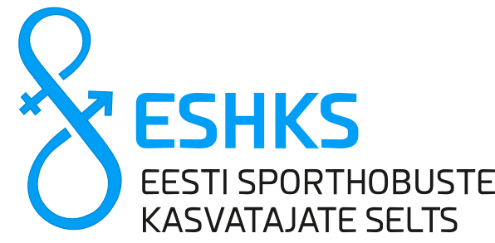 ESHKS NOORHOBUSTE VÕISTLUSSARI 2022Eesmärk: Anda võimalus noorhobustele eakohaseid parkuure sõites valmistuda Noorhobuste Tšempionaadiks.Sari toimub takistussõidus ning koosneb seitsmest etapist ja finaalist:I     30. aprill Luunja Volber 					90 cm		100 cm		II    15. mai Valgeranna Kevad					90 cm		100 cmIII   22. mai Niitvälja takistussõit					90 cm		100 cmIV   28. mai Sammuli Kevad					90 cm		100 cm		V    01. juuni Maria talu						100 cm		110 cmVI   18. juuni Vao Karikas					100 cm		110 cmVII  02. juuli Massu Suvi						100 cm		110 cmFINAAL 10. juuli Perilas						100 cm 		115 cmSarja parkuurid toimuvad eraldi võistlusklassidena spetsiaalselt noorhobustele disainitud rajal. Parkuuride artikkel 274.2, kahefaasiline (läbida mõlemad faasid, tulemus = mõlema osa karistuspunktid + II faasi aeg).Osavõtutingimused:Vastavalt ERL’i poolt kehtestatud võistlustel osalemise tingimustele.5-aastased märad, kes on poeginud 4-aastaselt, võivad võistelda aasta nooremas klassis.Iga hobune võib sarja arvestuses teha ühe stardi.Autasustamine etappidel ja finaalis:Etappidel:Vastavalt ERL Üldmäärustikule autasustatakse 25% osalejate üldarvust, kuid mitte vähem kui viite paremat, erandkorras kuni 10 osaleja korral 3 paremat.  Autasustatavatele ESHKS rosetid ja rahaline auhind 200€/150€/100€/25€/25€ jneAutasustamine karikasarja kokkuvõttes:4-aastased hobused – võitjale kaelalint ning kolmele paremale rosett ja rahaline auhind 300€/200€/100€.5-aastased hobused – võitjale kaelalint ning kolmele paremale rosett ja rahaline auhind 300€/200€/100€.Karikasarja punktiarvestus:Hobuse põhine.  Sarja kokkuvõttes läheb arvesse 4 paremat etappi ja finaal.Võrdse punktisumma korral otsustab paremus finaalis.Punkte antakse vastavalt saavutatud kohale järgmiselt: 20, 17, 15, 13, 12, 11, 10, 9, 8, 7, 6, 5, 4, 3, 2, 2 jne.Finaalis korrutatakse punktid koefitsiendiga 1,5.Võistlusel kohti jagama jäänud hobused saavad võrdse arvu punkte (vastavad kohapunktid liidetakse ning jagatakse hobuste arvuga).Finaal on avatud kõigile 4- ja 5-aastastele hobustele, kuid sarja punktiarvestuses osalevad ainult need hobused, kes on etappidelt kogunud vähemalt kaks punkti.Punktiarvestuse eest vastutab: Liisi Laanet, tel. 5247480, e-post: liisi.laanet@gmail.com Muu informatsioon:Kohtunikud, rajameister, sekretär, korrapidaja, ajakava, stardimaksud ja kõik muud tingimused, mis pole reguleeritud käesoleva üldjuhendiga, kinnitatakse korraldajate poolt iga etapi kohta eraldi juhendiga. Muud küsimused lahendab kohtunike kogu kohapeal.Karikasarja kohta jooksev info -  estsporthorse.ee4-aastased5-aastased